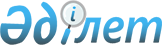 О внесении изменений в постановление Восточно-Казахстанского областного акимата от 10 декабря 2015 года № 336 "Об утверждении регламентов государственных услуг в социально-трудовой сфере"
					
			Утративший силу
			
			
		
					Постановление Восточно-Казахстанского областного акимата от 17 июня 2019 года № 196. Зарегистрировано Департаментом юстиции Восточно-Казахстанской области 21 июня 2019 года № 6029. Утратило силу - постановлением Восточно-Казахстанского областного акимата от 16 марта 2020 года № 83
      Сноска. Утратило силу - постановлением Восточно-Казахстанского областного акимата от 16.03.2020 № 83 (вводится в действие по истечении десяти календарных дней после дня его первого официального опубликования).

      Примечание РЦПИ.

      В тексте документа сохранена пунктуация и орфография оригинала.
      В соответствии с пунктом 2 статьи 27 Закона Республики Казахстан от 23 января 2001 года "О местном государственном управлении и самоуправлении в Республике Казахстан", статьей 16 Закона Республики Казахстан от 15 апреля 2013 года "О государственных услугах", приказом Министра труда и социальной защиты населения Республики Казахстан от 15 апреля 2019 года № 186 "О внесении изменений и дополнений в приказ Министра здравоохранения и социального развития Республики Казахстан от 28 апреля 2015 года № 279 "Об утверждении стандартов государственных услуг в социально-трудовой сфере" (зарегистрированным в Реестре государственной регистрации нормативных правовых актов за номером 18534), Восточно-Казахстанский областной акимат ПОСТАНОВЛЯЕТ:
      1. Внести в постановление Восточно-Казахстанского областного акимата от 10 декабря 2015 года № 336 "Об утверждении регламентов государственных услуг в социально-трудовой сфере" (зарегистрированное в Реестре государственной регистрации нормативных правовых актов за номером 4348, опубликованное в информационно-правовой системе "Әділет" 15 февраля 2016 года, в газетах "Дидар" от 22 февраля 2016 года № 20 (17260), от 24 февраля 2016 года № 21 (17261), от 26 февраля 2016 года № 22 (17262), "Рудный Алтай"от 20 февраля 2016 года № 20 (19772), от 23 февраля 2016 года № 21 (19773), от 25 февраля 2016 года № 22 (19774)) следующие изменения:
      в регламенте государственной услуги "Назначение государственной адресной социальной помощи", утвержденном указанным постановлением:
       подпункт 1) части второй пункта 1 изложить в новой редакции:
      "1) Центр занятости населения (далее – Центр);";
      в регламенте государственной услуги "Выдача справки, подтверждающей принадлежность заявителя (семьи) к получателям адресной социальной помощи", утвержденном указанным постановлением:
      подпункт 4) части второй пункта 1 изложить в новой редакции:
      "4) Центр занятости населения (далее – Центр).";
      в регламенте государственной услуги "Присвоение или продление статуса оралмана", утвержденном указанным постановлением:
      пункт 3 изложить в новой редакции:
      "3. Результат оказания государственной услуги: при присвоении статуса оралмана – выдача удостоверения оралмана, в случае продления статуса оралмана – решение местного исполнительного органа.".
      2. Управлению координации занятости и социальных программ области в установленном законодательством Республики Казахстан порядке обеспечить:
      1) государственную регистрацию настоящего постановления в территориальном органе юстиции;
      2) в течение десяти календарных дней со дня государственной регистрации настоящего постановления акимата направление его копии в бумажном и электронном виде на казахском и русском языках в Республиканское государственное предприятие на праве хозяйственного ведения "Институт законодательства и правовой информации Республики Казахстан" для официального опубликования и включения в Эталонный контрольный банк нормативных правовых актов Республики Казахстан;
      3) в течение десяти календарных дней после государственной регистрации настоящего постановления направление его копии на официальное опубликование в периодические печатные издания, распространяемые на территории области;
      4) размещение настоящего постановления на интернет - ресурсе акима Восточно-Казахстанской области после его официального опубликования. 
      3. Контроль за исполнением настоящего постановления возложить на заместителя акима области по вопросам социальной сферы.
      4. Настоящее постановление вводится в действие по истечении десяти календарных дней после дня его первого официального опубликования.
					© 2012. РГП на ПХВ «Институт законодательства и правовой информации Республики Казахстан» Министерства юстиции Республики Казахстан
				
      Аким Восточно-Казахстанской области

Д. Ахметов
